هوالابهی - ای ياران حقّ وقت عصر است و آفتاب پرتوش در…حضرت عبدالبهاءاصلی فارسی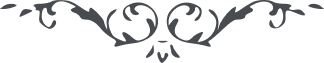 ١١٨ هوالابهی ای ياران حقّ وقت عصر است و آفتاب پرتوش در تناقص ولی شمس حقيقت از     غيب ملکوت تابش و رخشش جهان افروزش  روز به روز در تزايد و تکاثر.     اگر چه‌ از برای‌ اشراق او تزايد و تناقصی نه ولی غمامهای حائل و بخارهای     متکاثف هر چه بيشتر متلاشی گردد سطوع شمس حقيقت بيشتر شود و اشراق     نيّر آفاق عظيمتر گردد. خلق  جاهل و عوام کاهل را گمان چنان بود که     سحابهای متراکم وغمامهای متراکب آفتاب اوج مواهب را تيره‌ نمايد و در     مغرب زوال متواری کند ولی به يک اشراق پر احتراق از مطلع غيب ملکوت     چنان غيوم متکاثفه را مضمحلّ و متلاشی فرمود که عقول حيران گرديد. و     حال خفّاشان ملل عالم در فکر آنند که از برای خويش در ظلمات آبار و     بطون حفرات تاريک و تار ملجأ و ملاذی و مسکن و مأوائی مهيّا نمايند زيرا     بکلّی مأيوس گشتند و قدرت امر الله را محسوس ديدند علی الخصوص بعد از     صعود حضرت مقصود زيرا سلطنت  جمال قدم اعظم شد و قدرتش اتمّ  ظاهر     گشت و السّلطنة و الاقتدار و القدرة و السّطوة ‌له فی کلّ‌ العوالم و الشّئون و     الظّهور و الکمون. ع ع 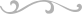 